Objetivos deste documento[Descreva o motivo pelo qual esse documento será usado]Descrever de forma clara qual trabalho deverá ser realizado e quais entregas serão produzidas fornecendo informação suficiente para o vendedor criar e precificar uma proposta aderente às necessidades do projeto.Escopo do Trabalho[Descreva o trabalho a ser feito em detalhe suficiente. ]Após análise minuciosa da Sra. Montes de Rocha com ajuda de seu pai e de seu mestre-de-obras de confiança, foi definido o que será necessário reformar: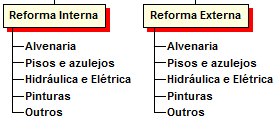 Reforma InternaAlvenariaRefazer todo o contra piso da sala.Retirada de 7 janelas e 1 porta, e instalação com acabamento de novas janelas e porta referente às que foram retiradas.Quebra de reboco em toda a extensão das paredes da sala com 0.40m de altura, deixando no tijolo, impermeabilizar e rebocar deixando no ponto de pintura.Construção de estruturas para instalar um banheiro no quarto da frente.Pisos e azulejosQuebra e retirada de todo o piso e azulejo do lavabo, cozinha, banheiro de cima. Fazer a regularização de pisos e paredes e assentar aproximados 120m² entre pisos e azulejos e dar acabamentos.Assentar pisos e azulejos e dar acabamento no banheiro novo do quarto da frente aproximados 10m2.Hidráulica e ElétricaFazer todas as instalações de elétrica, água e esgoto referentes ao novo banheiro.Refazer todas as instalações de elétrica, água e esgoto da área interna.PinturasFazer a preparação e consertos de todas as paredes e tetos da área interna e pintar com 3 demãos de látex acrílico.Lixar e preparar todas as portas, janelas, ferragens e madeiras em geral da área interna e pintar com 2 demãos de esmalte.Aproximados 250m² de pinturas.OutrosRetirada de carpetes na escadaria da sala, retirada e reinstalação da pia de cozinha e de todas as louças sanitárias, sifões, torneiras e acabamentos de registros da área interna. Reforma ExternaAlvenariaFazer a fundação das estruturas e fundição de colunas e viga de concreto aparente onde será instalado o portão da garagem.Quebra de toda a calçada e fazer calçada com concreto desempenado deixando no ponto de assentar piso de acabamento.Pisos e azulejosQuebra e retirada de todo o piso e azulejo da área de serviço, do quintal, corredores e garagem. Fazer a regularização de pisos e paredes e assentar aproximados 100m² entre pisos e azulejos e dar acabamentos.Hidráulica e ElétricaTroca de todas as instalações de água do banheiro e lavanderia da edícula.Refazer todas as instalações de elétrica, água e esgoto da área externa.PinturasFazer a preparação e consertos de todas as paredes e tetos da área externa, dos muros e fachadas e aplicação de textura.Lixar e preparar todas as portas e madeiras em geral da área externa e pintar com 2 demãos de esmalte.Aproximados 300m² de pinturas.OutrosRetirada das pedras das paredes da garagem e aplicação de textura na parede lateral, fazer os acabamentos na edícula e construção de mais um banheiro na edícula, retirada e reinstalação do tanque de lavar roupas e de todas as louças sanitárias, sifões, torneiras e acabamentos de registros da área externa.Aumentar a área interna da edícula, derrubando a parede da frente e reposicionando-a 90 centímetros para frente. Retirada do portão da garagem.Cronograma de Entregas do Projeto e Critérios de Aceitação[Identifique as entregas requeridas, seus critérios de aceitação e quando deverão ser entregues. Sempre que possível atrelar os pagamentos e incentivos com os critérios de aceitação e previsão de término. ]Padrões Aplicáveis[Especifique qualquer padrão de indústria ou padrões próprios a serem seguidos que são relevantes ao trabalho a ser realizado. ]Os padrões de mercado ou da organização a serem atingidos estão descritos abaixo e suas respectivas Normas e Procedimentos estão em anexo.Requisitos e Indicadores[Liste os requisitos de qualidade usados e como serão satisfeitos. ]Os requisitos e os indicadores a serem atingidos pelo projeto devem atender as normas listadas na seção acima “Padrões Aplicáveis” e os critérios de aceitação descritos na seção anterior “Cronograma de Entregas do Projeto e Critérios de Aceitação”.Local de Trabalho[Descreva onde o trabalho será realizado. ]Na casa adquirida no bairro Sumaré.Período de Trabalho[Especifique quando o trabalho dever começar e terminar, horas de trabalho, número de horas semanais que podem ser faturadas e informações sobre as agendas de trabalho local. ]Sem limitações.Premissas e Restrições[Especifique as premissas e restrições de todo o projeto. Extrair do Termo de Abertura, as premissas e restrições principais. ]Sem limitações.Requisitos Especiais[Especifica qualquer requisito especial como mínimo grau de experiência dos profissionais, requisitos de viagens, etc.]O contrato possui remuneração adicional de R$10.000,00 caso seja entregue no prazo.Controle de VersõesControle de VersõesControle de VersõesControle de VersõesVersãoDataAutorNotas da Revisão1.0XX/XX/XXXXSr. XXXXElaboração Inicial – primeiro rascunho1.1XX/XX/XXXSr. XXXXXRevisão pós reunião com dois fornecedoresEntregaCritérios de aceitaçãoPrevisão de TérminoReforma Interna31/05/2010AlvenariaRefazer todo o contra piso da sala.Retirada de 7 janelas e 1 porta, e instalação com acabamento de novas janelas e porta referente às que foram retiradas.Quebra de reboco em toda a extensão das paredes da sala com 0.40m de altura, deixando no tijolo, impermeabilizar e rebocar deixando no ponto de pintura.Construção de estruturas para instalar um banheiro no quarto da frente.Pisos e azulejosQuebra e retirada de todo o piso e azulejo do lavabo, cozinha, banheiro de cima. Fazer a regularização de pisos e paredes e assentar aproximados 120m² entre pisos e azulejos e dar acabamentos.Assentar pisos e azulejos e dar acabamento no banheiro novo do quarto da frente aproximados 10m2.Hidráulica e ElétricaFazer todas as instalações de elétrica, água e esgoto referentes ao novo banheiro.Refazer todas as instalações de elétrica, água e esgoto da área interna.PinturasFazer a preparação e consertos de todas as paredes e tetos da área interna e pintar com 3 demãos de látex acrílico.Lixar e preparar todas as portas, janelas, ferragens e madeiras em geral da área interna e pintar com 2 demãos de esmalte.Aproximados 250m² de pinturas.OutrosRetirada de carpetes na escadaria da sala, retirada e reinstalação da pia de cozinha e de todas as louças sanitárias, sifões, torneiras e acabamentos de registros da área interna.Reforma externa31/07/2010AlvenariaFazer a fundação das estruturas e fundição de colunas e viga de concreto aparente onde será instalado o portão da garagem.Quebra de toda a calçada e fazer calçada com concreto desempenado deixando no ponto de assentar piso de acabamento.Pisos e azulejosQuebra e retirada de todo o piso e azulejo da área de serviço, do quintal, corredores e garagem. Fazer a regularização de pisos e paredes e assentar aproximados 100m² entre pisos e azulejos e dar acabamentos.Hidráulica e ElétricaTroca de todas as instalações de água do banheiro e lavanderia da edícula.Refazer todas as instalações de elétrica, água e esgoto da área externa.PinturasFazer a preparação e consertos de todas as paredes e tetos da área externa, dos muros e fachadas e aplicação de textura.Lixar e preparar todas as portas e madeiras em geral da área externa e pintar com 2 demãos de esmalte.Aproximados 300m² de pinturas.OutrosRetirada das pedras das paredes da garagem e aplicação de textura na parede lateral, fazer os acabamentos na edícula e construção de mais um banheiro na edícula, retirada e reinstalação do tanque de lavar roupas e de todas as louças sanitárias, sifões, torneiras e acabamentos de registros da área externa.Aumentar a área interna da edícula, derrubando a parede da frente e reposicionando-a 90 centímetros para frente. Retirada do portão da garagem.PadrãoNorma ABNT/Procedimento do SGQABNT NBR 10844:1989Instalações prediais de águas pluviais - ProcedimentoEsta Norma fixa as exigências necessárias aos projetos das instalações de drenagem de águas pluviais, visando a garantir níveis aceitáveis de funcionalidade, segurança, higiene, conforto, durabilidade e economia.ABNT NBR 13753:1996Revestimento de piso interno ou externo com placas cerâmicas e com utilização de argamassa colante – ProcedimentoEsta Norma estabelece os requisitos para a execução, fiscalização e recebimento de revestimento de pisos externos e internos com placas cerâmicas assentadas com argamassa colante.ABNT NBR 13754:1996Revestimento de paredes internas com placas cerâmicas e com utilização de argamassa colante - ProcedimentoEsta Norma estabelece os requisitos para a execução, fiscalização e recebimento de revestimento de paredes internas com placas cerâmicas assentadas com argamassa colante.ABNT NBR 5410:2004 Versão Corrigida:2008Instalações elétricas de baixa tensãoEsta Norma estabelece as condições a que devem satisfazer as instalações elétricas de baixa tensão, a fim de garantir a segurança de pessoas e animais, o funcionamento adequado da instalação e a conservação dos bens.AprovaçõesAprovaçõesAprovaçõesParticipanteAssinaturaDataPatrocinador do ProjetoGerente do Projeto